г. ИркутскПомощь друга: как получить отправления за другого человекаТрадиционно пик выдачи отправлений на почте приходится на декабрь. За первые две недели месяца жители Иркутской области уже получил в два раза больше писем и посылок, чем за аналогичный период ноября. Обычно клиенты Почты России получают свои отправления лично в почтовых отделениях или дома из рук почтальонов и курьеров. Но есть сервисы, позволяющие при необходимости делегировать получение корреспонденции друзьям или родственникам.Почтоматы — самый удобный и распространённый способ получить посылку за другого человека. В Иркутске Почта установила 57 терминалов в крупных почтовых офисах и торговых центрах. Получить здесь посылку может любой человек, которому доверяет получатель. Достаточно сообщить ему адрес терминала, в котором хранится посылка и код получения заказа из SMS-сообщения. Оно приходит на мобильный телефон сразу после того, как курьер оставит отправление в ячейке аппарата. Второй способ получить письма и посылки за другого человека — оформить электронную доверенность. Подключить её очень просто — нужно зайти на сайт или в мобильное приложение Почты и в течение нескольких минут бесплатно оформить электронную доверенность на другого человека. При этом достаточно знать только мобильный номер телефона доверенного лица.Третий способ — абонентский ящик в отделении. Этот вариант идеально подходит для тех, кто получает много печатных изданий, письменной корреспонденции и простых мелких пакетов. Забрать отправления из ящика доверенное лицо сможет в любой удобный момент в часы работы отделения. Главное, ему надо передать ключ от ящика и сообщить его номер. В 2023 г. жители Приангарья из 4 300 абонентских ящиков в почтовых отделениях арендовали более 3 700 шт. Чтобы всегда быть в курсе наших новостей, подписывайтесь на телеграм-канал Почты t.me/napochte Пресс-служба УФПС Иркутской области АО «Почта России»Лебедева Ольга +7-950-06-04-067Lebedeva.Olga.A@russianpost.ru ПРЕСС-РЕЛИЗ                                                                            19 декабря 2023  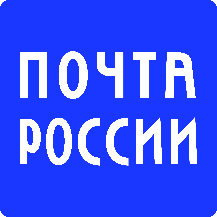 